Codebusters B Open League – EXAM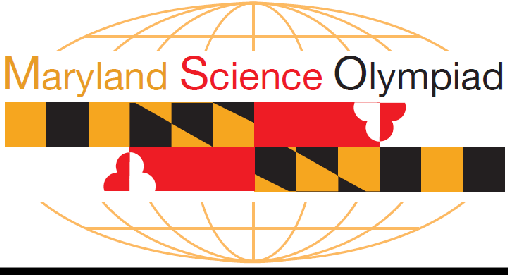 2021 Johns Hopkins InvitationalTeam Number (on your wristband):  	Team/School Name:  	No abbreviations / PRINT LEGIBLYStudent Names (First & Last): PRINT LEGIBLY1.  	2.  	3.  	Total Points Possible: 2775Total Points Earned:  	Team Number: 		School Name:  	The following tables might be useful during the event.Frequency Table of English letters:Frequency Table of Spanish letters:For the purposes of cryptograms it is customary to treat n and fi as distinct letters, but a and a are the same letter. Likewise for e and e, and i and f. In other words, all the accent marks get amputated when working with cryptograms. Also, while some older Spanish dictionaries consider ch, ll, and rr, to be their own letters-this has fallen out of modern usage. Accordingly, "burro" is considered as fve letters: "b-u-r-r-o" and not as four letters "b-u-rr-o."Team Number: 		School Name:  	Timed Question [200 points] Solve this aristocrat to reveal a quote from Mr. Krabs. When you have solved it, raise your hand so that the timecan be recorded and the solution checked.HU YSQNN OUFUB RUOZ Q PJUYC UFUO CSU AKYC BVRVWJNKJYBUIJUYC.Team Number: 		School Name:  	[600 points] Solve this Xenocrypt which is a translation of a quote from George Washington into SpanishLVT ZFUBGVT NLF VLVNT NGEFSPG LV FUUGU VLVNT ZUGIGVTRT VLFHG.[150 points] Decode this message using the Affne Cipher with a = 5 and b = 9..Team Number: 		School Name:  	[125 points] Encode this message using the Caesar Cipher with a shift of 12.	..	.....[250 points] Solve this Baconian Cipher to reveal a quote from soccer player Cristiano RonaldoABAAAAAABBABBABABBAABAABAABABBABAAAABBAAAAABBABBBAAABAAABBABABBBAABABAAABAAAABBBAAAAABAABAABAAAABBAAAABBAABABBAABAAAAAABAABAAAAABAAAAAABAABBBAAABAABAAABAAABAABAABBBABAABBBAAABAABBBAABAABAAABABABBAABAATeam Number: 		School Name:  	[250 points] Decode this quote from primatologist Jane Goodall using the Vigenere Cipher with a key of VERMONT,,..[300 points] Decode this patristocrat to reveal a quote from theoretical physicist Stephen HawkingCOFWK KLCWI KLJLH NDWGD SJXCZ ZTHGA CAJKL JWJYKKLFHT DWOMJ DGTHW ZJTTX JTQGJ DOCWK FTQDS JTeam Number: 		School Name:  	[250 points] Encode the following quote using the Vigenere Cipher with the keyword CODE..[350 points] Decode this quote from former US President Barack Obama using the Vigenere Cipher using the key of PREZ,,..Team Number: 		School Name:  	[100 points] Decode this lyric from a classic holiday song using the Atbash Cipher..[200 points] Solve this aristocrat which is a quote by Albert Einstein which has the word SIMPLE in itKZKLDPMWAS BMIRVH XK TFHK FB BWTUVK FB UIBBWXVK, XRPAIP BWTUVKL.QuestionValueIncorrect lettersDeductionScoreTimed20016002150312542505250630072508350910010200BonusFinal ScoreABCDEFGHIJKLMNOPQRSTUVWXYZAABCDEFGHIJKLMNOPQRSTUVWXYZBBCDEFGHIJKLMNOPQRSTUVWXYZACCDEFGHIJKLMNOPQRSTUVWXYZABDDEFGHIJKLMNOPQRSTUVWXYZABCEEFGHIJKLMNOPQRSTUVWXYZABCDFFGHIJKLMNOPQRSTUVWXYZABCDEGGHIJKLMNOPQRSTUVWXYZABCDEFHHIJKLMNOPQRSTUVWXYZABCDEFGIIJKLMNOPQRSTUVWXYZABCDEFGHJJKLMNOPQRSTUVWXYZABCDEFGHIKKLMNOPQRSTUVWXYZABCDEFGHIJLLMNOPQRSTUVWXYZABCDEFGHIJKMMNOPQRSTUVWXYZABCDEFGHIJKLNNOPQRSTUVWXYZABCDEFGHIJKLMOOPQRSTUVWXYZABCDEFGHIJKLMNPPQRSTUVWXYZABCDEFGHIJKLMNOQQRSTUVWXYZABCDEFGHIJKLMNOPRRSTUVWXYZABCDEFGHIJKLMNOPQSSTUVWXYZABCDEFGHIJKLMNOPQRTTUVWXYZABCDEFGHIJKLMNOPQRSUUVWXYZABCDEFGHIJKLMNOPQRSTVVWXYZABCDEFGHIJKLMNOPQRSTUWWXYZABCDEFGHIJKLMNOPQRSTUVXXYZABCDEFGHIJKLMNOPQRSTUVWYYZABCDEFGHIJKLMNOPQRSTUVWXZZABCDEFGHIJKLMNOPQRSTUVWXYABCDEFGHIJKLMNOPQRSTUVWXYZ012345678910111213141516171819202122232425ABCDEFGHIJKLMNOPQRSTUVWXYZZYXWVUTSRQPONMLKJIHGFEDCBA13579111517192123251921153197231151725E-12.51%S-6.54%C-3.06%G-1.96%K-0.67%T-9.25%R-6.12%U-2.71%W-1.92%X-0.19%A-8.04%H-5.49%M-2.53%Y-1.73%J-0.16%O-7.60%L-4.14%F-2.30%B-1.54%Q-0.11%I-7.26%D-3.99%P-2.00%V-0.99%Z-0.09%N-7.09%E-14.08%I-5.98%M-3.08%Y-1.09%Z-0.47%A-12.16%L-5.24%P-2.89%V-1.05%N-0.17%O-9.20%D-4.67%B-1.49%G-1.00%X-0.14%S-7.20%T-4.60%H-1.18%F-0.69%K-0.11%N-6.83%U-4.69%Q-1.11%J-0.52%W-0.04%R-6.41%C-3.87%ABCDEFGHIJKLMNOPQRSTUVWXYZFrequency13421142331222102151ReplacementABCDEFGHIJKLMNNOPQRSTUVWXYZFrequency1157116131116592ReplacementABCDEFGHIJKLMNOPQRSTUVWXYZFrequency256344110751132277213ReplacementABCDEFGHIJKLMNOPQRSTUVWXYZFrequency271323722321334431Replacement